           Washington & TIES 9 Norms of Collaboration1. Promote a Spirit of Inquiry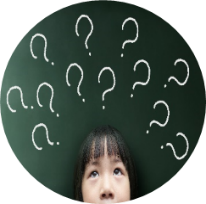 Inquiry presumes openness, curiosity, and investment in the ideas of others Questions should explore perceptions, assumptions, and interpretationsInquire into other ideas before advocating your own, seek first to understand, then to be understood2. Pause…Think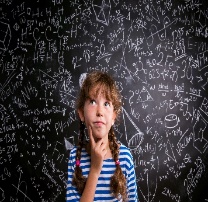 Pause before responding to someone or asking them a questionPausing allows time for thinking and can make dialogue, discussion, and decision-making more effective and productive3. Paraphrase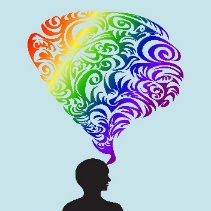 Paraphrasing assists members of the group in hearing and helps to clarify that what they said is being interpreted correctly Using a paraphrase starter that is comfortable for you. For example, you can start with “So…” or “As you are…” or “You’re thinking…” – and follow the starter with an efficient paraphrase4. Probe for Specifics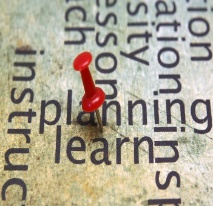 Instead of making assumptions about specifics, probe the speaker for more details by asking focused questions. This can help to ensure clarity and precision of another person’s thinkingFocused questions could be something like “Which students, specifically?” or “What might be an example of that” 5. Put Ideas Out There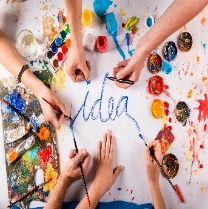 Ideas are the heart of meaningful dialogue and discussion- let’s generate many!It is helpful to label the intention of your comments.  For example: “Here is one idea…” or “One thought I have is…” or “Here is a possible approach…” or “Another consideration might be…”6. Pay Attention to Self and Others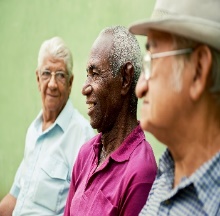 Be conscious of self and others during dialogue and discussionBe aware of what you and others are saying and how it is being said, as well as how others are responding 7. Presume Positive Intentions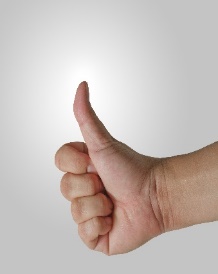 Assuming positive intent means always starting from the idea that a person meant well or was doing their best, no matter what they say or do Listen first and don’t interrupt. Ask questions. Clarify where they’re coming from. Then form your own opinion about the content of what they’re saying and what their true intentions might be.8. Step Up and Step BackMake sure all voices are being heard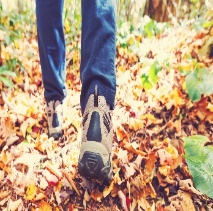 If you are a person who doesn’t generally speak up in discussions- speak up! Your ideas are unique and therefore valuable for the group to hear. Start conversations or build upon others’ thoughts and ideasIf you are someone who speaks up frequently during discussions, pay attention to how often. Make sure to allow those who don’t speak as frequently the space to speak- try listening to their ideas and building upon them. 9. Space for Grace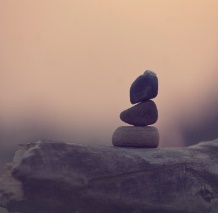 Allow space for others to think and process – this means allowing time for silence Silence in discussion can be uncomfortable and awkward- but with practice and patience, it can be transformative.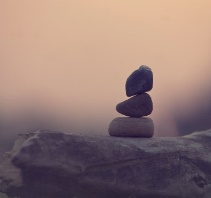 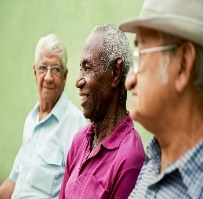 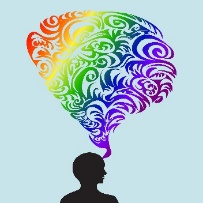 